国家局对机构医师赋码在万达辅助系统中的展示一、万达辅助系统中国家机构编码及国家医师编码的展示各医药机构登录万达辅助系统（医保网）：http://10.122.3.159:8012/medas或者：http://10.0.8.83:8006/medas（1）.左上角新增 国家局机构代码和重庆市许可证号若无国家机构号码将闪烁提示: 暂无匹配国家局机构代码（2）.基本信息管理->医师申报 新增 国家医师编码的查询条件	医师信息表格中新增国家医师编码和国家数据更新时间	若无国家医师编码将提示无国家医师编码，请在国家医保局网站维护!!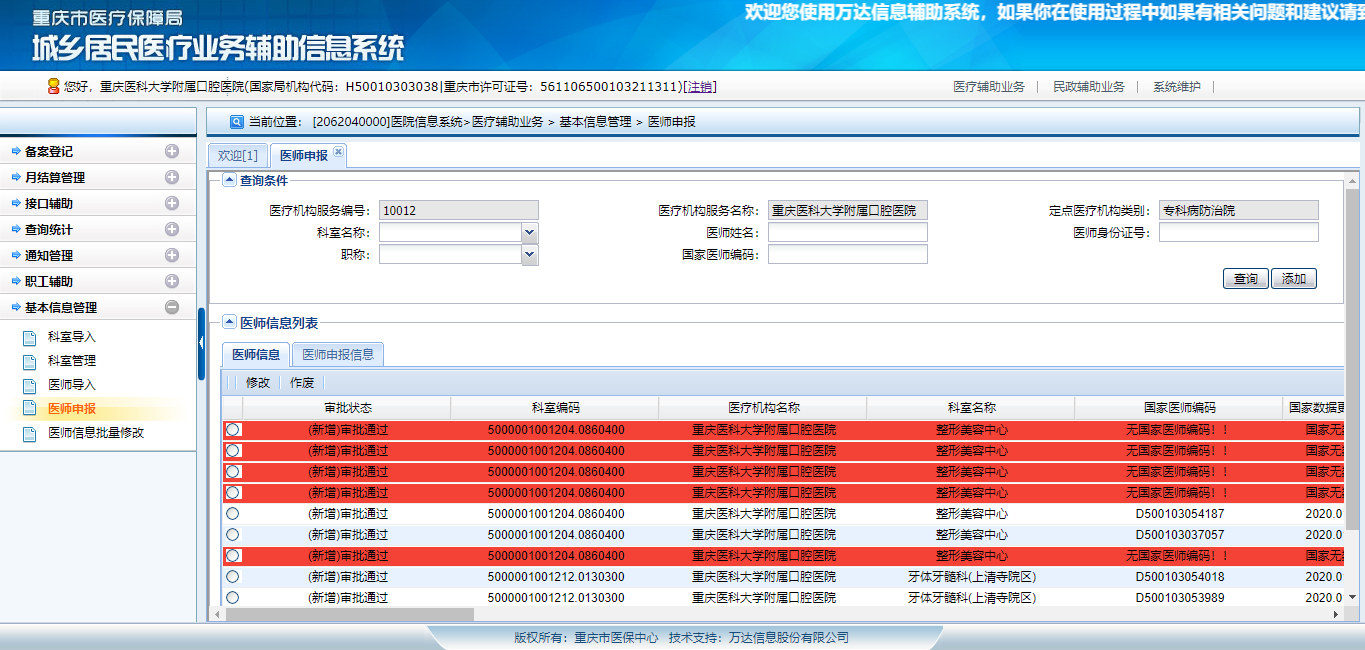 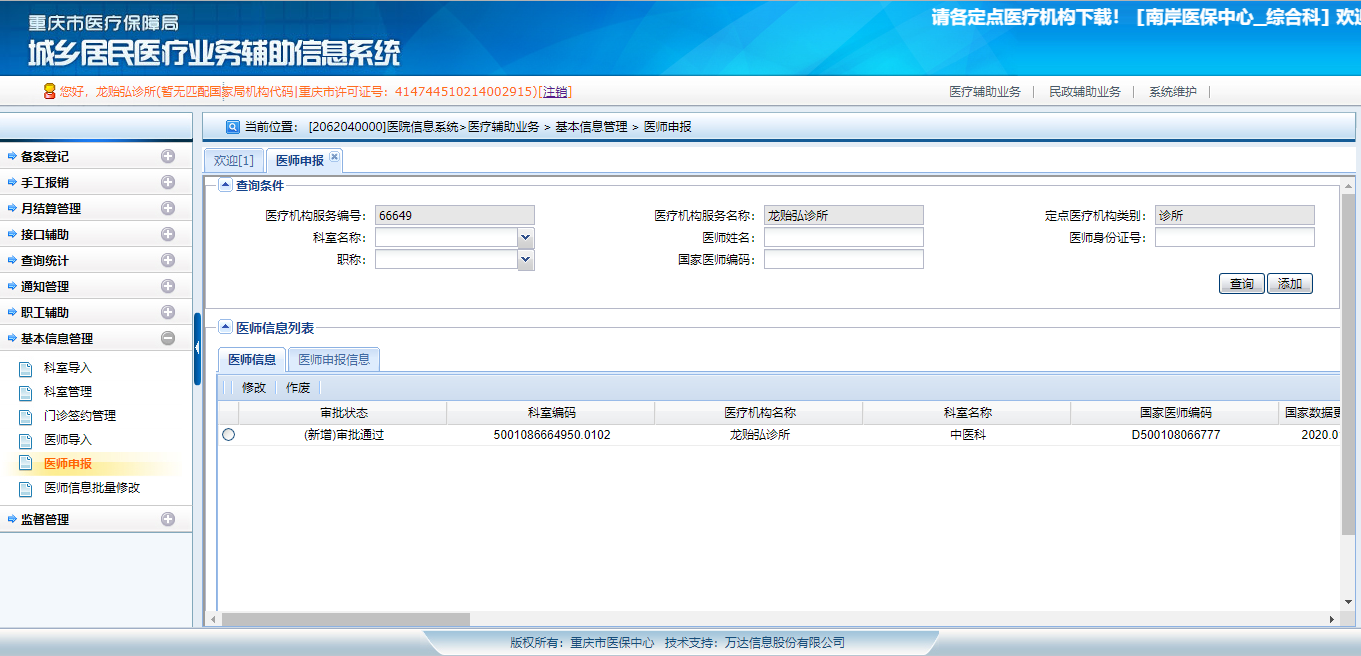 二、重庆市医保信息系统中许可证号维护，请向各区县医保部门申请（1）本地医保信息系统中错误的许可证号示例：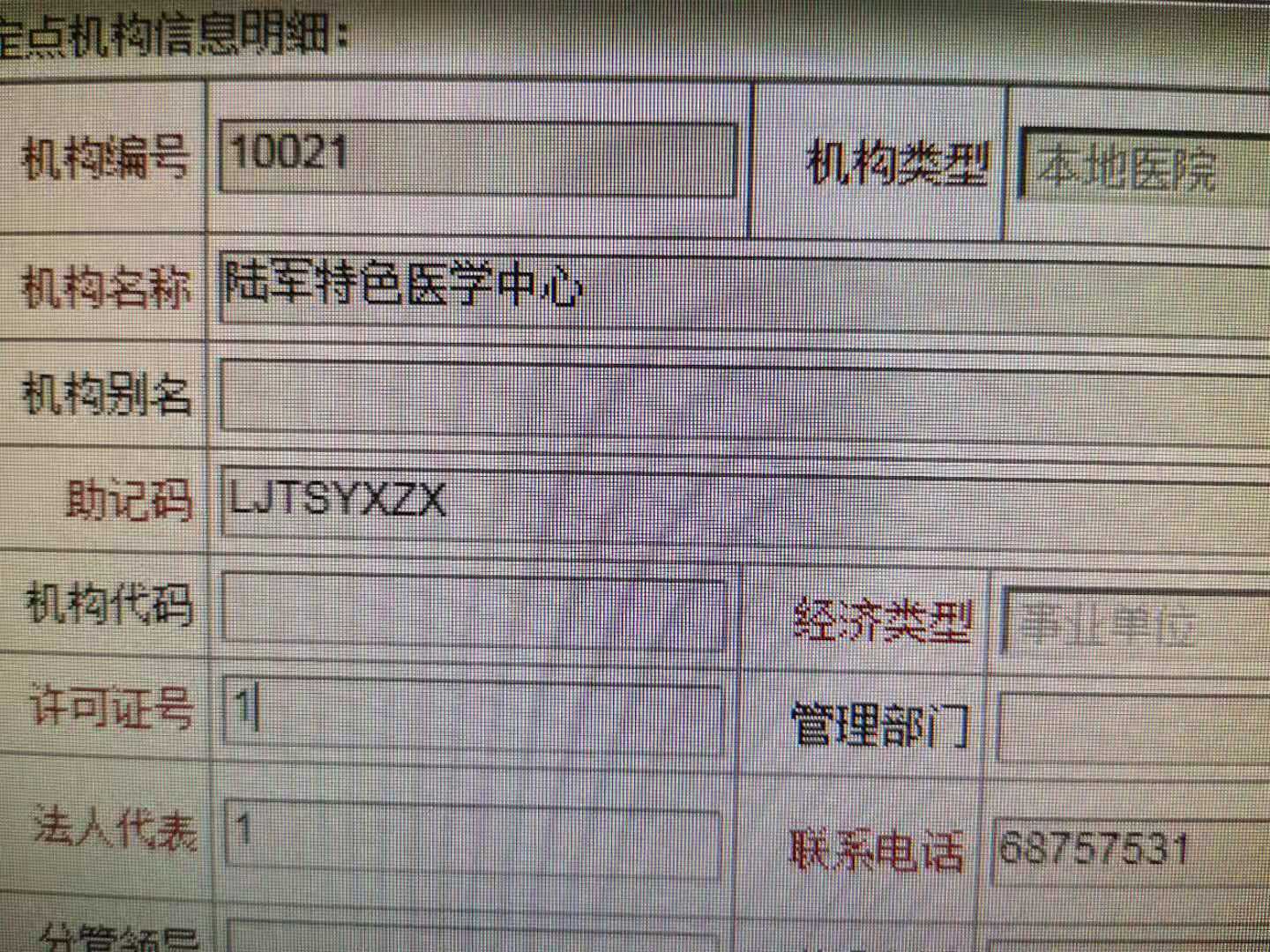 （2）本地系统中与国家局许可证号一致情况示例：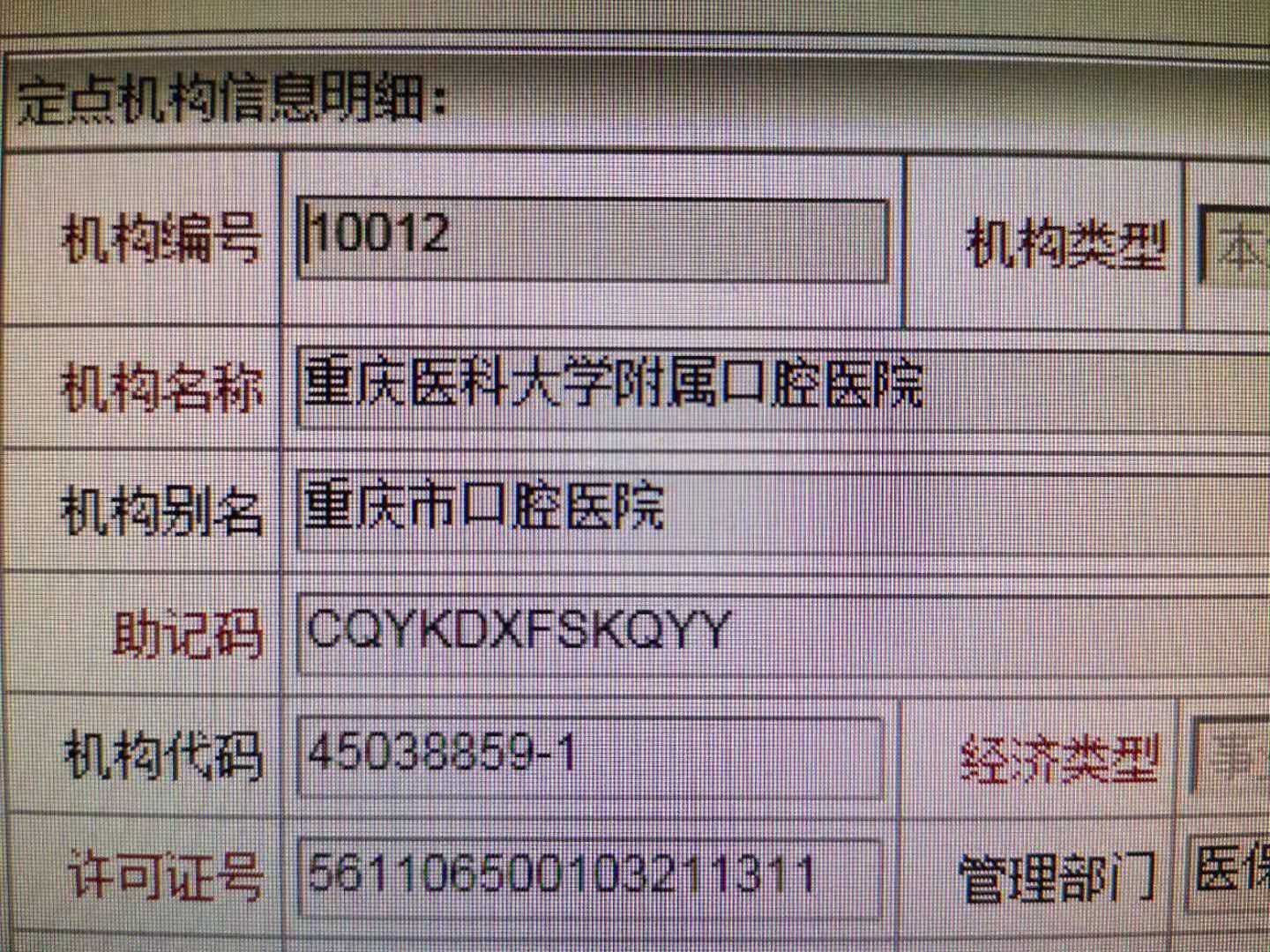 